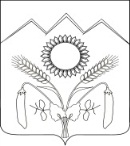 СОВЕТ УНАРОКОВСКОГО СЕЛЬСКОГО ПОСЕЛЕНИЯМОСТОВСКОГО РАЙОНА   РЕШЕНИЕот 23.12.2016                                                                                                №119село УнароковоО принятии полномочий органа местного самоуправления муниципального образования Мостовский район органом местного самоуправления   Унароковского сельского поселения  на 2017 годВ соответствии со     статьей   14  Федерального закона от 6 октября 2003 года № 131-ФЗ «Об общих принципах организации местного самоуправления в Российской Федерации»,   Уставом Унароковского сельского поселения, Совет Унароковского сельского поселения р е ш и л:1. Принять с 1 января 2017 года полномочия органа местного самоуправления муниципального образования Мостовский район органом местного самоуправления Унароковского сельского поселения по обеспечению проживающих в поселении и нуждающихся в жилых помещениях малоимущих граждан жилыми помещениями, организации строительства и содержанию муниципального жилищного фонда, созданию условий для жилищного строительства, осуществлению муниципального жилищного контроля, а также иных полномочий органов местного самоуправления в соответствии с жилищным законодательством, сроком на один год, за счет межбюджетных трансфертов, предоставляемых из бюджета муниципального района в бюджет органа местного самоуправления поселения и заключить соглашение о передаче вышеуказанных полномочий между муниципальным образованием Мостовский район и муниципальным образованием Унароковское сельское поселение Мостовского района.2. Принять с 1 января 2017 года полномочия органа местного самоуправления муниципального образования Мостовский район органом  местного самоуправления Унароковского сельского поселения по созданию условий для предоставления транспортных услуг населению и организация транспортного обслуживания населения в границах поселения сроком на один год, за счет межбюджетных трансфертов, предоставляемых из бюджета муниципального района в бюджет органа местного самоуправления поселения и заключить соглашения о передаче вышеуказанных полномочий между муниципальным образованием Мостовский район и муниципальным образованием Унароковское сельское поселение Мостовского района.23. Принять с 1 января 2017 года полномочия органа местного самоуправления муниципального образования Мостовский район органом  местного самоуправления Унароковского сельского поселения по участию в профилактике терроризма и экстремизма, а также в минимизации и (или) ликвидации последствий проявлений терроризма и экстремизма в границах поселения сроком на один год, за счет межбюджетных трансфертов, предоставляемых из бюджета муниципального района в бюджет органа местного самоуправления поселения и заключить соглашение о передаче вышеуказанных полномочий между муниципальным образованием Мостовский район и муниципальным образованием Унароковское сельское поселение Мостовского района.4. Принять с 1 января 2017 года полномочия органа местного самоуправления муниципального образования Мостовский район органом  местного самоуправления Унароковского сельского поселения по утверждению генеральных планов поселения, правил землепользования и застройки, утверждению подготовленной на основе генеральных планов поселения документации по планировке территории, выдаче разрешений на строительство (за исключением случаев, предусмотренных Градостроительным кодексом Российской Федерации, иными федеральными законами), разрешений на ввод объектов в эксплуатацию при осуществлении строительства, реконструкции объектов капитального строительства, расположенных на территории поселения, утверждению местных нормативов градостроительного проектирования поселений, резервированию земель и изъятию земельных участков в границах поселения для муниципальных нужд, осуществлению муниципального земельного контроля в границах поселения, осуществлению в случаях, предусмотренных Градостроительным кодексом Российской Федерации, осмотров зданий, сооружений и выдаче рекомендаций об устранении выявленных в ходе таких осмотров нарушений на один год, за счет межбюджетных трансфертов, предоставляемых из бюджета муниципального района в бюджет органа местного самоуправления поселения и заключить соглашения о передаче вышеуказанных полномочий между муниципальным образованием Мостовский район и муниципальным образованием Унароковское сельское  поселение Мостовского района.5. Принять с 1 января 2017 года полномочия органа местного самоуправления муниципального образования Мостовский район органом  местного самоуправления Унароковского сельского поселения по осуществлению в пределах, установленных водным законодательством Российской Федерации, полномочий собственника водных объектов, информированию населения об ограничениях их использования сроком на один год, за счет межбюджетных трансфертов, предоставляемых из бюджета муниципального района в бюджет органа местного самоуправления поселения и заключить соглашения о передаче вышеуказанных полномочий между муниципальным образованием Мостовский район и муниципальным образованием Унароковское сельское поселение Мостовского района.36. Принять с 1 января 2017 года полномочия органа местного самоуправления муниципального образования Мостовский район органом  местного самоуправления Унароковского сельского поселения по осуществлению муниципального лесного контроля сроком на один год, за счет межбюджетных трансфертов, предоставляемых из бюджета муниципального района в бюджет органа местного самоуправления поселения и заключить соглашения о передаче вышеуказанных полномочий между муниципальным образованием Мостовский район и муниципальным образованием Унароковское сельское поселение Мостовского района.7. Обнародовать настоящее решение в установленном порядке.8. Разместить  настоящее решение на официальном сайте администрации Унароковского сельского поселения в сети «Интернет».        9.Контроль за исполнением данного решения возложить на  депутатскую комиссию по бюджету, финансам, налогам и экономики (Спорникова).       10. Настоящее решение  вступает в силу со дня его обнародования  и распространяет свои действия на правоотношения возникшие с 1 января 2017 года.Глава Унароковскогосельского поселения                                                                              И.И.Скобелев4ЛИСТ СОГЛАСОВАНИЯпроекта решения Совета Унароковского сельского поселения Мостовского района  от________________ №______«О принятии полномочий органа местного самоуправления муниципального образования Мостовский район органом местного самоуправления   Унароковского сельского поселения  на 2017 год»Проект внесен:Глава Унароковскогосельского поселения                                                                          И.И.СкобелевСоставитель проекта:Начальник отдела по финансам,бюджету и экономике О.С.ДроздоваПроект рассмотрен  на заседании комиссии по бюджету, финансам, налогам,и экономикепротокол  от  «___»_________2016 № ___ председатель комиссии:                                                               Т.В.Спорникова			Проект согласован:Заместитель главы администрации Унароковского сельского поселения                                               О.А.Орлова